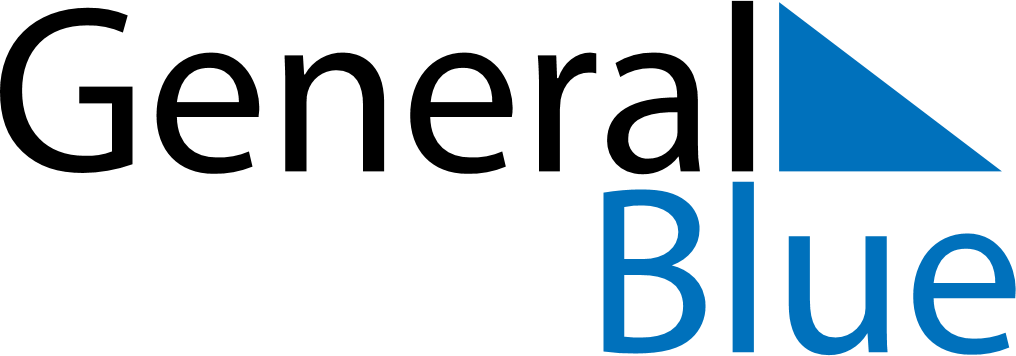 August 2022August 2022August 2022August 2022August 2022August 2022BrazilBrazilBrazilBrazilBrazilBrazilSundayMondayTuesdayWednesdayThursdayFridaySaturday1234567891011121314151617181920Father’s Day2122232425262728293031NOTES